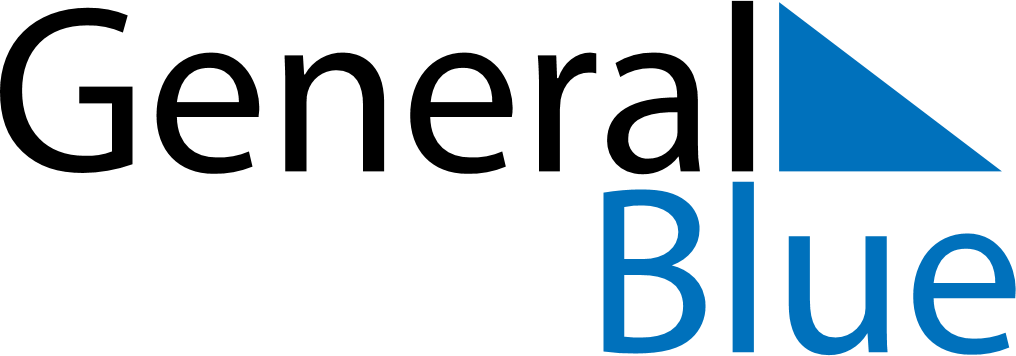 September 2024September 2024September 2024September 2024September 2024September 2024Preesall, England, United KingdomPreesall, England, United KingdomPreesall, England, United KingdomPreesall, England, United KingdomPreesall, England, United KingdomPreesall, England, United KingdomSunday Monday Tuesday Wednesday Thursday Friday Saturday 1 2 3 4 5 6 7 Sunrise: 6:20 AM Sunset: 8:03 PM Daylight: 13 hours and 42 minutes. Sunrise: 6:22 AM Sunset: 8:00 PM Daylight: 13 hours and 38 minutes. Sunrise: 6:24 AM Sunset: 7:58 PM Daylight: 13 hours and 34 minutes. Sunrise: 6:25 AM Sunset: 7:55 PM Daylight: 13 hours and 30 minutes. Sunrise: 6:27 AM Sunset: 7:53 PM Daylight: 13 hours and 25 minutes. Sunrise: 6:29 AM Sunset: 7:51 PM Daylight: 13 hours and 21 minutes. Sunrise: 6:31 AM Sunset: 7:48 PM Daylight: 13 hours and 17 minutes. 8 9 10 11 12 13 14 Sunrise: 6:32 AM Sunset: 7:46 PM Daylight: 13 hours and 13 minutes. Sunrise: 6:34 AM Sunset: 7:43 PM Daylight: 13 hours and 8 minutes. Sunrise: 6:36 AM Sunset: 7:41 PM Daylight: 13 hours and 4 minutes. Sunrise: 6:38 AM Sunset: 7:38 PM Daylight: 13 hours and 0 minutes. Sunrise: 6:40 AM Sunset: 7:36 PM Daylight: 12 hours and 56 minutes. Sunrise: 6:41 AM Sunset: 7:33 PM Daylight: 12 hours and 51 minutes. Sunrise: 6:43 AM Sunset: 7:31 PM Daylight: 12 hours and 47 minutes. 15 16 17 18 19 20 21 Sunrise: 6:45 AM Sunset: 7:28 PM Daylight: 12 hours and 43 minutes. Sunrise: 6:47 AM Sunset: 7:26 PM Daylight: 12 hours and 39 minutes. Sunrise: 6:48 AM Sunset: 7:23 PM Daylight: 12 hours and 34 minutes. Sunrise: 6:50 AM Sunset: 7:21 PM Daylight: 12 hours and 30 minutes. Sunrise: 6:52 AM Sunset: 7:18 PM Daylight: 12 hours and 26 minutes. Sunrise: 6:54 AM Sunset: 7:16 PM Daylight: 12 hours and 22 minutes. Sunrise: 6:56 AM Sunset: 7:13 PM Daylight: 12 hours and 17 minutes. 22 23 24 25 26 27 28 Sunrise: 6:57 AM Sunset: 7:11 PM Daylight: 12 hours and 13 minutes. Sunrise: 6:59 AM Sunset: 7:08 PM Daylight: 12 hours and 9 minutes. Sunrise: 7:01 AM Sunset: 7:06 PM Daylight: 12 hours and 5 minutes. Sunrise: 7:03 AM Sunset: 7:03 PM Daylight: 12 hours and 0 minutes. Sunrise: 7:04 AM Sunset: 7:01 PM Daylight: 11 hours and 56 minutes. Sunrise: 7:06 AM Sunset: 6:58 PM Daylight: 11 hours and 52 minutes. Sunrise: 7:08 AM Sunset: 6:56 PM Daylight: 11 hours and 47 minutes. 29 30 Sunrise: 7:10 AM Sunset: 6:54 PM Daylight: 11 hours and 43 minutes. Sunrise: 7:12 AM Sunset: 6:51 PM Daylight: 11 hours and 39 minutes. 